LES ÉTATS-UNIS AU VIETNAM :UN TOURNANT MAJEUR DANS L’EXPRESSION DE LA PUISSANCE AMERICAINE ?                  Document 2 : Le Vietnam en guerre au milieu des années 1960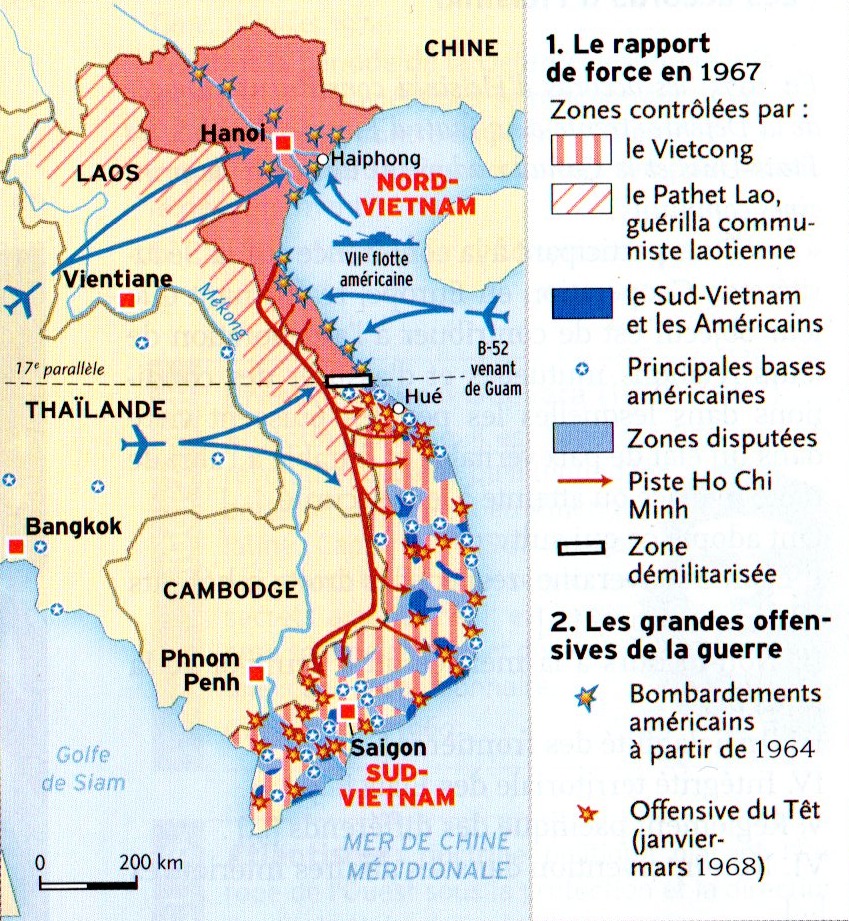 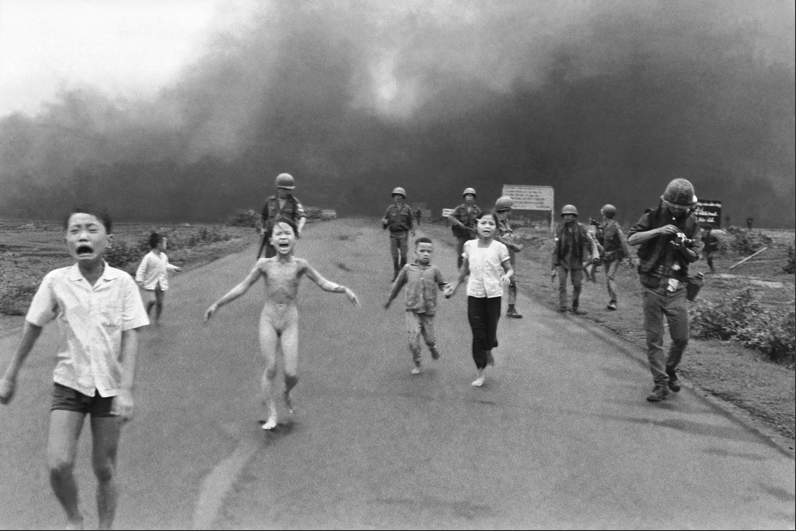 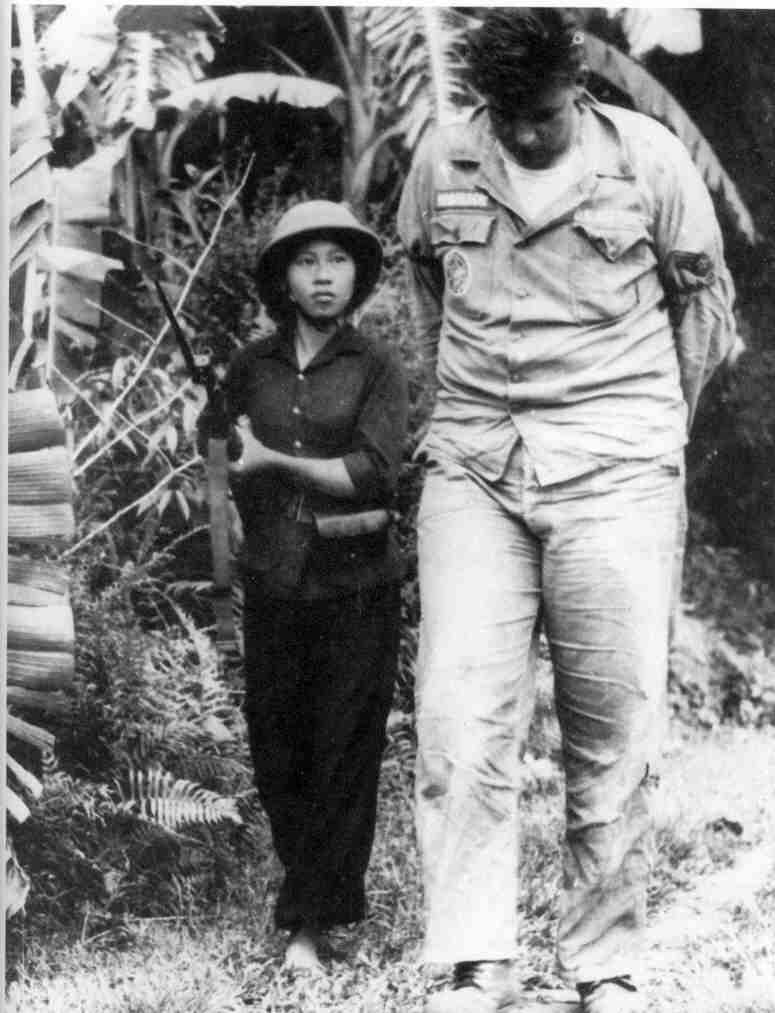 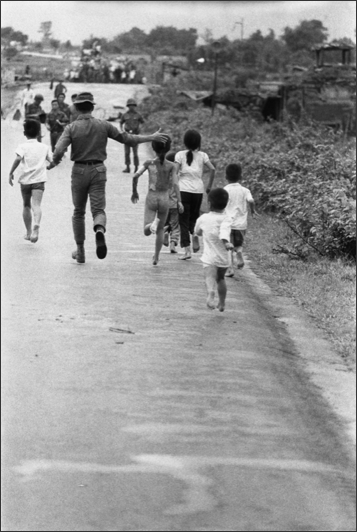 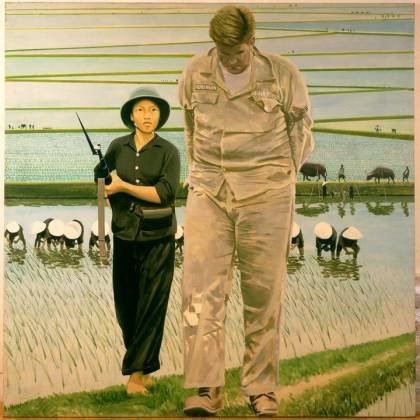 ETUDE DE DEUX DOCUMENTS D’HISTOIREConsigne : En confrontant ces deux documents, vous montrerez et expliquerez l’évolution de la conception qu’ont les Etats-Unis de leur rôle dans le monde entre le début des années 1990 et le début des années 2000.MODELE DE TABLEAU D’ETUDEDocument 1Document 1Document 2Document 2TexteConnaissancesTexteConnaissances